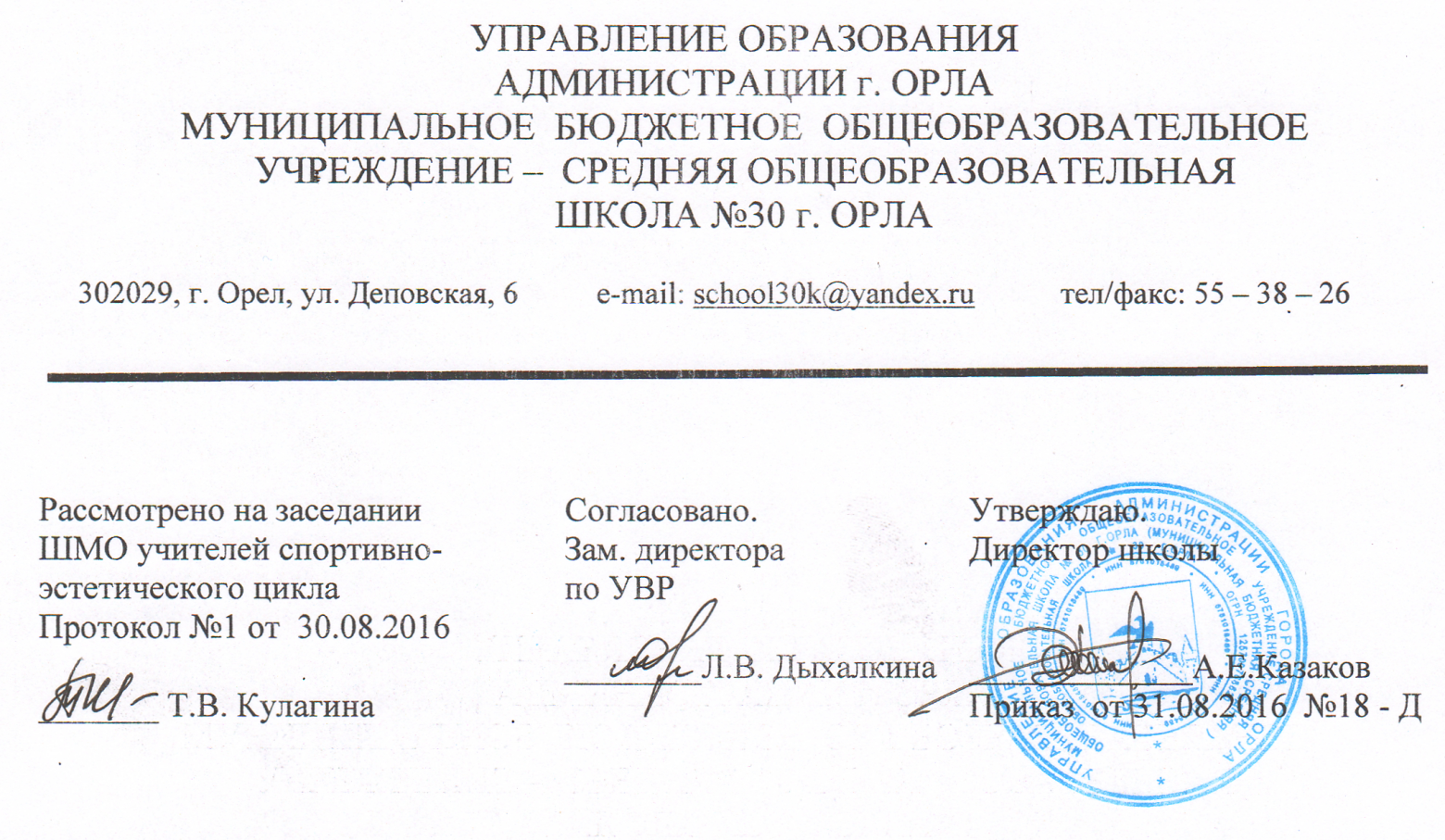 Рабочая программа 
 вокальной группы «Кредо» в рамках внеурочной деятельности, 
для обучающихся 7  класса (1 час в неделю, всего 34 часа)Программу составилаУчитель музыки Губанова Т.Э.Содержание программы.Эстетическое образование, приобщение подростков к сокровищнице мировой культуры и искусства – все это лишь необходимое условие для достижения главной цели эстетического воспитания – формирования целостной личности, творчески развитой индивидуальности, действующей по законам красоты. Можно выделить следующие структурные компоненты музыкального образования как вида эстетического воспитания:– эстетическое образование, закладывающее теоретические и ценностные основы эстетической культуры личности;–воспитание в художественно-практическом выражении, формирующее художественную культуру личности в единстве навыков, знаний, ценностных ориентации, вкусов;– воспитание творческих потребностей и способностей, связанное с ним эстетическое самообразование и самовоспитание, ориентированные на самосовершенствование личности.Особую значимость имеют так называемые конструктивные способности: индивидуальная экспрессия, интуитивное мышление, творческое воображение, видение проблем, преодоление стереотипов и др.Эстетическое воспитание осуществляется на всех этапах возрастного развития личности. Чем раньше человек попадает в сферу целенаправленного эстетического воздействия, тем больше можно надеяться на его результативность. Взрослые и дети постоянно сталкиваются с эстетическими явлениями: в сфере духовной жизни, повседневного труда, общения с искусством и природой, в быту, в межличностном общении – везде прекрасное и безобразное, трагическое и комическое играют существенную роль. Роль эстетического воспитания в формировании творческой позиции состоит в том, что оно не только способствует развитию чувств, их обогащению, но и просвещает, обосновывает – рационально и эмоционально – необходимость творческого отношения к миру. Именно эстетическое воспитание показывает рольэстетических чувств  в формировании картины мира.Цель программы:воспитание здоровой, духовно-нравственной, социально-активной, интеллектуально-развитой, культурной личности подростка средствами сольного и ансамблевого музицирования;развитие музыкальных и общих способностей  обучающихся, формирование их эстетических взглядов и вкусов;воспитание и развитие музыкального слуха и голоса как основа для дальнейшей творческой самореализации.Задачи программы:развивать певческие навыки, полученные на уроках;знакомить с различными произведениями вокальной ансамблевой литературы, способствовать значительному расширению музыкального кругозора обучающихся и повышению их общего культурного уровня;развивать музыкально-художественную инициативность;прививать детям любовь к ансамблевому пению и выработать потребность в систематическом коллективном музицировании, воспитание у обучающегося чувство ансамбля – умение слышать не только себя, но и партнера (осознание роли своей партии как части целого); развивать стремление к художественному единству в исполнении;развивать и укреплять интерес к учебной деятельности;организация учебно-воспитательной, творческой, концертной деятельности ребенка.Занятия музыкой  и самым доступным её видом – пением невозможно без чувств, невозможно только с использованием одного рацио - ибо для исполнения любой, простейшей мелодии юный вокалист активно использует органы чувств и восприятия: звуковысотный слух, метроритмическое чувство  одновременный слуховой анализ и собственно сам сложнейший психо-физический процесс звуковоспроизведения. Но не только: первая и главная коммуникативная функция музыки связана с развитием умения слушать и слышать.Развитие звуковысотного слуха связано не только с развитием музыкальных способностей, но учит главному в любомдиалоге: как именно из изменений интонации, тональности, ритма, тембра и темпа складывается  мелодия души – ичужой, и своей; могут ли они звучать в унисон. Уже работа над ансамблевым унисоном - один из начальных этаповневозможна без максимальной самоотдачи всех членов коллектива, попытки доминировать разрушают все«музыкальное строительство» гармонии и равновесия. Важнейший результат ансамблевого музицирования – этосоциализация ребенка дающая опыт построения отношений на позитивной основе в совместном со-творчестве. Живая творческая практика способствует развитию таких черт личности, как эмоциональная открытость, воспитание воли, умение строить отношения в группе.Если	же	говорить	о	развитии	мышления,	то	общеизвестное	хорошо	развитое	воображение	и образное  мышление юных музыкантов соседствует с аналитическим и рациональным мышлением: при качественном исполнении музыкального произведения ученики находятся словно в нескольких временных пространствах: одновременно контролируют уже созданный результат, внутренне «предслышат будущий» и творят настоящий, соотнося такие параметры в построении музыкальной формы как динамика развития, темп, свой тембральный вклад в общем ансамбле и другие.Постижение языка музыки помогает скорейшей адаптации в других знаковых системах. В развитии языкового чутья как особого человеческого таланта музыка всегда была необходимым помощником: ведь, она тоже использует структуры, связанные с любым языком: фразы, предложения; у неѐ есть свои многоточия, запятые, точки, восклицательные и вопросительные знаки. Этот вид искусства помогал через выразительность интонации вылепить рельефность образов и развил «чувство языка» у таких знаменитых литераторов-меломанов как Тургенев и Стендаль, Борис Пастернак и Лев Толстой, Жан-Жак Руссо и Ромен Роллан.Общеизвестно, что занимающиеся музыкой быстрее и эффективнее осваивают иностранные языки, так как при вокальной работе широко используется запоминание текста на слух как метод развития фонетической памяти. Вот почему юные певцы более успешны в любом из языков.Центральным звеном эстетического сознания является эстетический идеал. То есть, это представление о совершенной красоте в природе, обществе, человеке, труде и искусстве. Для младших подростков характерна неустойчивость представлений об эстетическом идеале. А. К. Дремов дает следующее определение: «Эстетический вкус– это способность непосредственно, по впечатлению, без особого анализа чувствовать, отличать подлинно прекрасное, подлинные эстетические достоинства явлений природы, общественной жизни и искусства». Эстетический вкус формируется у человека в течение многих лет, в период становления личности.Достижение эстетического идеала в жизни происходит в том числе и благодаря открытости и наличию позитивного опыта творчества. Без ощущения счастья, принятия, воспитания самоуважения и взаимоуважения личность, вобравшая общечеловеческие ценности, обладающая «культурой достоинства», способная преображать себя, мир своей любовью, творчеством.Поэтому программа предполагает использование методов арт-педагогики, включающих использование игрового начала, элементов ритмики и методов психологической разгрузки, направленных на борьбу с зажатостью – психологической и физической. Урочную и внеурочную деятельность объединяет общая методологическая направленность на практико-ориентированные формы обучения, такие как: системно-деятельностный подход, дифференцированный и личностно-ориентированный подход, метод проблемного обучения, информационно-коммуникативные и здоровье сберегающие технологии. Кроме общепедагогических, включает методы, связанные со спецификой предмета:метод художественного, нравственно-эстетического познания музыки;метод эмоциональной драматургии;метод интонационно-стилевого постижения музыки;метод художественного контекста;метод междисциплинарных взаимодействий;метод концентричности организации музыкального материала;использование игровых форм.Арт-педагогика связана непосредственно и с программой здоровье сбережения и здоровье созидания. На всех возрастных этапах происходит процесс постановки детского голоса (речевого и певческого) и укрепления певческого аппарата как и необходимого условия для полноценного развития вокальных данных. Координация голоса и слуха, развитие метроритмического чувства – неотъемлимая часть вокально – хоровых и ансамблевых занятий. Программа опирается на предшествующий опыт русских музыкантов и педагогов (М.И. Глинка, А.Е. Варламов, А.М. Маслов, Н. Дилецкий и др.), а также на достижения современных педагогов-хормейстеров (В.Г. Соколов, В.С. Попов, Т.А. Жданова, Г.П. Стулова и др.), благодаря которому становится возможным решение задач и достижение поставленных целейданной программы. Воспитание вокальных навыков в традициях русской вокальной школы связывает предлагаемую программу с имеющимися разработками в данной области.Еще древние знали, что музыкальные звуки имеют громадную силу в духовном мире и оказывают влияние на живую природу. Музыка рассматривалась как сила, которая может гармонизовать не только сознание человека, но и его тело. Петь в любом случае полезно, даже если вы поете мимо нот - это одно из самых действенных средств снятия стресса, так как происходит выплескивание накопленного напряжения, вырабатывается эндорфин – отсюда ощущение радости, повышенного жизненного тонуса.Известно, что когда человек поет, только 20% звука направляется во внешнее пространство, а 80% – внутрь, в наш организм, заставляя более интенсивно работать все органы; обертоны воздействуют на мозг, повышая общий иммунитет поющего: эти дети значительно меньше подвержены простудным заболеваниям, вибрации в целом благотворно влияют на здоровье, они как бы пронизывают организм поющего, способствуя очищению клеток и их регенерации. Колебания человеческого голоса также улучшают кровообращение: высокие частоты благоприятствуют микроциркуляции крови в капиллярах, а низкие – ее току в артериях и венах. А еще пение улучшает дикцию, является испытанным методом борьбы с заиканием.Планируемые личностные, метапредметные и предметные результаты освоения курса вокального ансамбля.Личностными результатами освоения программы являются:расширение представлений и формирование целостного представления о картине современного музыкального мира;развитие музыкально-эстетического чувства, проявляющегося в эмоционально-ценностном, заинтересованном отношении к музыке во всем многообразии ее стилей, форм и жанров;совершенствование художественного вкуса, устойчивых предпочтений в области эстетически ценных произведений музыкального искусства;овладение художественными умениями и навыками в процессе продуктивной музыкально-творческой деятельности; наличие и дальнейшее развитие определенного уровня развития общих музыкальных способностей, включая образное и ассоциативное мышление, творческое воображение;формирование адекватной позитивной самооценки и Я-концепции;приобретение устойчивых навыков самостоятельной, целенаправленной и содержательной музыкально-учебной деятельности, в частности - в сфере вокального исполнительства;совершенствование умения сотрудничать в ходе реализации коллективных творческих проектов, решать коллективно и индивидуально различные музыкально-творческие задачи.Метапредметные результаты освоения программы подразумевают:развитие умения анализировать результаты собственной творческой деятельности и вносить необходимые коррективы для достижения запланированных результатов ( на основе слухового анализа);проявление творческой инициативы и самостоятельности в процессе овладения учебными действиями;оценивание современной культурной и музыкальной жизни общества и видение своего предназначения в ней; размышление о воздействии музыки на человека, ее взаимосвязи с жизнью и другими видами искусства;использование разных источников информации; стремление к самостоятельному общению с искусством и художественному самообразованию;обучение определению целей и задач собственной музыкальной деятельности, умению сделать выбор средств и способов ее успешного осуществления в реальных жизненных ситуациях;применение полученных знаний о музыке как виде искусства для решения разнообразных художественно-творческих задач;наличие аргументированной точки зрения в отношении музыкальных произведений, различных явлений отечественной и зарубежной музыкальной культуры;участие в жизни класса, школы, города и др., общение, взаимодействие со сверстниками в совместной творческой деятельности.Метапредметные результаты характеризуют уровень сформированности универсальных учебных действий, проявляющихся в познавательной и практической деятельности обучающихся:умение самостоятельно ставить новые учебные задачи на основе развития познавательных мотивов и интересов;умение самостоятельно планировать пути достижения целей, осознанно выбирать наиболее эффективные способы решения учебных и познавательных задач;умение анализировать собственную учебную деятельность, адекватно оценивать правильность или ошибочность выполнения учебной задачи и собственные возможности ее решения, вносить необходимые коррективы для достижения запланированных результатов;владение основами самоконтроля, самооценки, принятия решений и осуществления осознанного выбора в учебной и познавательной деятельности;умение определять понятия, обобщать, устанавливать аналогии, классифицировать, самостоятельно выбирать основания и критерии для классификации; умение устанавливать причинно-следственные связи; размышлять, рассуждать и делать выводы;смысловое постижение языка музыки;умение создавать, применять и преобразовывать знаки и символы модели и схемы для решения учебных и познавательных задач;умение организовывать учебное сотрудничество и совместную деятельность с учителем и сверстниками: определять цели, распределять функции и роли участников, например в художественном проекте, взаимодействовать и работать в группе;формирование и развитие компетентности в области использования информационно-коммуникационных технологий; стремление к самостоятельному общению с искусством и художественному самообразованию.Регулятивные универсальные учебные действия.Обучающийся научится:самостоятельно анализировать условия достижения цели на основе учѐта выделенных учителем ориентиров действия;планировать пути достижения целей;устанавливать целевые приоритеты;осуществлять констатирующий и предвосхищающий контроль по результату и по способу действия;адекватно самостоятельно оценивать правильность выполнения действия и вносить необходимые коррективы в исполнение как в конце действия, так и по ходу его реализации;основам реализации проектной деятельности;учитывать разные мнения и интересы и обосновывать собственную позицию;структурировать и систематизировать на основе эстетического восприятия музыки и окружающей действительности разнообразную информацию, полученную из других источников, высказывать собственное мнение;принимать инициативу в творческих импровизациях;отличать факты от суждений, мнений и оценок, критически относиться к суждениям, мнениям, оценкам, реконструировать их основания;анализировать результаты своей деятельности и затрачиваемых ресурсов.Познавательные универсальные учебные действия.Обучающийся научится:осуществлять расширенный поиск информации с использованием ресурсов Интернета;давать определение понятиям;осуществлять сравнение, классификацию;устанавливать и сравнивать разные точки зрения, прежде чем принимать решения и делать выбор;выступать с аудио- и видео-поддержкой;использовать возможности ИКТ в творческой деятельности, связанной с искусством;использовать приѐмы поиска информации на персональном компьютере, в информационной среде учреждения и в образовательном пространстве;расширять свои представления о музыке, продолжать музыкальное самообразование в форме: знакомства с литературой о музыке,слушания музыки в свободное время от уроков, включая посещение концертов, музыкальных спектаклей, прослушивание музыки с помощью медиа-средств,фиксировать информацию о явлениях музыкальной культуры;строить свои рассуждения о музыкальных произведениях грамотно;использовать догадку, озарение, интуицию;использовать некоторые приѐмы художественного познания мира: целостное отображение мира, образность, художественный вымысел, органическое единство общего, особенного (типичного) и единичного, оригинальность.Коммуникативные универсальные учебные действия.Обучающийся научится:организовывать и планировать учебное сотрудничество с учителем и сверстниками, определять цели и функции участников, способы взаимодействия; аргументировать свою точку зрения, спорить и отстаивать свою позицию не враждебным для оппонентов образом, планировать общие способы работы;использовать адекватные языковые средства для отображения своих чувств, мыслей, мотивов и потребностей, осознавать и использовать в практической деятельности основные психологические особенности восприятия информации человеком;координировать различные уровни в сотрудничестве;эмоционально выражать свое отношение к искусству в следующих формах:размышления о музыке, свои личные впечатления в форме устных высказываний, выступлений, выразительно исполнять музыкальные произведения в виде вокального музицирования дома, в кругу друзей, на внеклассных и школьных праздниках, мероприятиях;соблюдать нормы информационной культуры, этики и права;участвовать в диалоге, в обсуждении различных явлений жизни и искусства;применять полученный опыт творческой деятельности.Предметные результатыОбучающийся научится:наблюдать за многообразными явлениями жизни и искусства, понимать возможности вокально-исполнительского искусства в отражении вечных проблем жизни;понимать специфику музыки как вида языка и еѐ значение в мировой художественной культуре;устанавливать взаимосвязи между разными видами искусства на основе общности идей, тем, художественных образов;выражать эмоциональное содержание музыкальных произведений в исполнении, участвовать в различных формах музицирования;определять основные жанры народной и профессиональной музыки;выявлять общее и особенное при сравнении музыкальных произведений на основе полученных знаний обинтонационной природе музыки, еѐ жанрах, стилях, образной	сфере и музыкальной драматургии;определять средства музыкальной выразительности, понимать специфику и особенности музыкального языка, закономерности музыкального искусства, основные формы музыки;определять черты творчества крупнейших русских и зарубежных композиторов на основе эмоционально -образного восприятия и определения стилевого своеобразия классической, народной, религиозной, современной музыки;определять стилевое своеобразие классической, народной, религиозной, современной музыки;узнавать на слух жанровую природу произведений русской и зарубежной классики, образцов народного творчества, произведения современных композиторов;определять на слух виды оркестров, хоров, певческих голосов, знать названия и определять на слух звучание наиболее известных инструментов;распознавать на слух и воспроизводить знакомые мелодии изученных произведений вокальных жанров:выразительно исполнять соло (с сопровождением и без него) в жанрах народной песни, авторской песни композиторов классиков и современных композиторов),исполнять свою партию в хоре в двухголосных произведениях с ориентацией на нотную запись.знать имена выдающихся композиторов и музыкантов-исполнителей;творчески интерпретировать содержание музыкального произведения в пении, музыкально-ритмическом движении;принимать активное участие в художественных событиях класса, музыкально-эстетической жизни школы, района, города и др. (музыкальные вечера, музыкальные гостиные, концерты для младших школьников и др.); воплощать различные творческие замыслы в многообразной художественной деятельности, проявлять инициативу в организации и проведении концертов, театральных спектаклей, выставок и конкурсов, фестивалей и др.;использовать музыкальные редакторы, клавишные синтезаторы для решения творческих задач;структурировать и систематизировать на основе эстетического восприятия музыки и окружающей действительности изученный материал и разнообразную информацию, полученную из других источников.Примерный репертуар класса вокального ансамбля.Алябьев А. Зимняя дорога. Переложение для хора А. Лукина Андерсон Б. Счастливого нового года. Аноним Утренний канон. Франция XIII век.Айвазян А. ТбилисиАракишвили Д. Грузинская песня из оп. ―Сказание о Шота Руставели‖ Аренский А. Под солнцем вьются жаворонки. Переложение Букреевой О. Бах И. Терцет из мотета № Бетховен Л. Край родной. Менуэт.Бизе Ж. Серенада.Берлин И. Белое Рождество.Богословский Н. Темная ночь.Брамс И. Колыбельная. Переложение Полищук Л.Буцко Ю. Гриб - АрхипВекерлен Ж. Менуэт Экзоде.Гайдн Й. Вот опять уходит лето. Переложение Попова В.Гречанинов А. Пришла весна, Дон – Дон (прибаутка).Глиэр Р. Здравствуй, гостья зима. Вечер.Глинка М. Ты, соловушко умолкни. Переложение Букреевой О.Гладков Ген. Прощальная песня из телефильма ― Обыкновенное чудо‖, Синема из кинофильма ―Человек с бульвара Капуцинов‖.Гершвин Дж. Лиза. Колыбельная Клары.Галлин Дж. обр. В. Семенова Christmas in the air.Гуцелев Б. Про театр. Из кантаты ―Вредные советы‖Дунаевский И. ―Веселые ребята‖ фантазия на тему музыки из к/ф. Под луной золотой, Не забывай, Пути – дороги, Ой, цветет калина, Летите голуби, Скворцы прилетели.Дунаевский М. Ветер перемен, Пол года плохая погода.Даргомыжский А. Ночевала тучка золотая. Ванька – Танька.Десмонд П. Играем на пять.Жарковский Е. Непогода пройдет.Ипполитов – Иванов М. Горные вершины., Грузинская колыбельная песня.Кожухин В. Жили – были.Крылатов Е. Песня о колоколах.Каччини Дж. Мелодия обработка Ю. Славнитского.Кельми К. Замыкая круг.Косма В. ―Укол зонтиком‖ фантазия на тему к/ф. Опавшие листья.Кюи Ц. Заря лениво догорает., Омывшись на заре.Литовская народная песня. Солнышко вставало. Обработка Шимкуса С.Листов К. Землянка.Леннон Д. и Маккартни П. Let it Be.Легран М. I will wait for you.Минков М. Дельфины, Катерок. Дорога добра. переложение Полищук Л.Маренцио Л. Давай споем, приятель.Марченко Л. Кискин блюз, Рождество.Милославский А. Весна в январе.Мокроусов Б. Дорожка фронтовая.Мусоргский М. Вечерняя песня. Переложение Ждановой Т.Никитин С На далекой Амазонке, Когда мы были молодые. Переложение Храмовой Н.Озолинь Лес раскинулся дремучий.Осокина Н. Мама. Переложение Тененбаум И.Парцхаладзе М. сл. Полухин Ю. Память.Петров А. Зов синевы, Я иду, шагаю по Москве. Переложение Храмовой Н.Песков Н. Кадриль.Подгайц Е. Эхо.Преториус Viva la musika. Канон.Римский – Корсаков Н. Ансамбль сестер из оперы ―Сказка о царе Салтане‖ Ребиков В. Встреча зимы. Отцвела уже фиалка.Русская народная песня Ты река ль моя реченька. Обработка Тененбаум И.Русская народная песня Степь, да степь кругом.Русская народная песня Сон Степана Разина.Русская народная песня  Во кузнице. Обработка Тененбаум и.Русская народная песня Бородино. Обработка Иорданского.Русская народная песня  Возле речки, возле мосту. Обработка Иорданского.Русская народная песня  В сыром бору тропина. Обработка Гречанинова А.Русская народная песня  Как по морю. Обработка Свешникова А.Русская народная песня	Не летай соловей. Обработка Попова В.Русская народная песня  Сею, вею. Обработка Попова В.Русская народная песня Со вьюном я хожу. Обработка Благообразова С. Русская народная песня Уж ты поле мое. Обработка Балакирева М. Соловьев – Седой В. Давно мы дома не были, Вечер на рейде, Соловьи. Славкин М. цикл ― Земля‖Симон Н. Istanbul.Семенов В. Когда я стану миллионером. Акварель. Звездная река.Саульский Ю. сл. Л. Завальнюка ―Счастья тебе, Земля‖Смирнов С. Наши учителя. Мой лучший друг. Семь веселых нот.Струве Г. Матерям погибших героев. Музыка. Моя Россия.Танеев С. Горные вершины. Сосна.Тухманов Д. Там, только там, Песенка про сапожника.Уэббэр Э. Л. Реквием №8 Pie Jesu.Украинская народная песня Козел и коза.Уоррен Г. Поезд на Чаттаногу.Ушкарев А. Лесная колыбельная. Переложение Букреевой О.Уоттерс Р. и	Гилмар Д. Прощай, голубое небо.Фрадкин М. Березы.Французская народная песня. Все хорошо, прекрасная маркиза. Обработка Безыменского А.Аноним. Музы согласно. XVIII век. Переложение Полищук Л.Андерсон Б. Счастливого нового года.Бетховен Л. Менуэт.Брамс И. Колыбельная. Переложение Полищук Л.Бриттен Б. Колыбельная из сюиты ―Обряд Керолл.Гершвин Дж. Хлопай в такт. Любимый мой. Колыбельная Клары из оперы ―Порги и Бес‖ переложение Зыкова И.Глинка М. Попутная песня. Переложение Лиувенко И.Глиэр Р. Вечер.Гендель Г.Ф. Сарабанда D – moll Аранжировка Да Нола Д. гальярда.Даргомыжский А. Девицы – красавицы. (дуэт)Дворжак А. Мелодия .переложениеДубравин Я. Весна. Про Емелю.Дунаевский И. Колыбельная.Итальянская народная песня. Четыре таракана и сверчок. Обработка Никольского К. Ирландская народная песня Вечерний звон. Обработка А. Розенблат Итальянская народная песня Linverno e passato‖ обработка Муратова Г. Крылатов Е. Будь со мною… Колокола.Лассо О. Канцона. Тик – так.Леннон Д. и Маккартни П. Because. Let it Be.Морли Т. Май.Макаревич А. Снег. Обработка Зыкова И.Мели Д. Пастораль.Минков М. Дорога добра.Молчанов К. Солдаты идут. Переложение Тененбаум И.Никитин С. Под музыку Вивальди. Обработка Щипунова В. Дон и Магдалина. Обработка Мачаловой А.Петров А. Песенка о морском дьяволе. Обработка Храмовой Н.Крылья в небе.Прима Луис Sing singРахманинов С. Сирень. Переложение Славницкого Ю. У моего окна. переложение Вавиловой Т.Римский –Корсаков Н. Звонче жаворонка пенье. Переложение Соколова Вл. Не ветер вея с высоты. Переложение Егорова А. ночевала тучка золотая.Русская народная песня. Во лузях. Обработка  Лядова А.Русская народная песня Летят утки.Р.н.п. Долина – долинушка. Обработка Ежова А.Р.н.п. Как у наших у ворот. Обработка Смирнова С.Р.н.п. Комара муха любила. Обработка Леонтовича Л.Р.н.п. Мимо садику. Обработка Гребенкина.Р.н.п. Пойду ль я, выйду ль я да. Обработка Соколова В.Р.н.п. Сронила колечко Обработка Бляхера.Р.н.п. Ты не стой колодец. Ты река ль моя реченька. Обработка Лядова А.Р.н.п. Ты рябина ли. Обработка Юрлова Г.Р.н.п. Четыре ветра. Обработка Струве Г.Р.н.п. Эх, уж как пал туман. Обработка Флярковского А.Словацкая народная песня. Танцуй, танцуй. Обработка Райхла М.Славкин М. цикл ― Земля‖.Смирнов С. Не грусти, улыбнись и пой. Счастье приходит с песней.Струве Г. Буря. Матерям погибших героев. Музыка.Симон Н. Istanbul.Суриков И. музыка народная .Рябина. Обработка Зыкова И.Тухманов Д. Как прекрасен этот мир.Уэббэр Э. Л. Реквием №8 Pie Jesu.Френкель Я. Он, она и луна. Хренников Т. Три песни из К/ф ―Верные друзья‖Хачатурян А. Андантино.Хренников Т. Московские окна. Обработка Щипунова В.Хайтович Л. Музыкальные картинки.Чайковский П. Колыбельная песнь в бурю. Переложение. Рассвет (дуэт)Шаинский В. Веселая фуга.Шопен Ф. Прелюдия №4  E - mollЭшпай А. Песня о криницах.Календарно-тематическое планирование вокального кружка 7 класс№ урокаТема занятияДата планДата фактВиды деятельности1-5Певческая установка. Певческое дыхание.Работа над задержкой дыхания перед началом пения; исполнение пауз между звуками без смены дыхания (стаккато);работа над дыханием как фактором выразительного исполнения; совершенствование навыков ―цепного дыхания (на длинных фразах, не имеющих пауз; на длинных звуках или аккордах в нескольких тактах); ощущение высокой певческой позиции как психо-физическое состояние. Головные и грудные резонаторы - упражнения в различныхрегистрах, фрагменты произведений. Борьба с мышечными зажатиями, форсированием звука на форте и в верхнем регистре.6-12Музыкальный звук. Высота звука. Работа над звуковедением и чистотой интонирования.Выработка активного унисона (чистое и выразительное интонирование диатонических ступеней лада), упражнения на расширение певческого диапозона и фрагменты произведений с высокими и низкими нотами. Использование упражнений из методики хорового пения Емельянова. Понятие фальцета, его применение.Закрепление двухголосного исполнения терций, октав, секст на упражнениях.Выстраивание в медленном темпе фрагментов многоголосия как гармонической вертикали. Введение понятия трезвучия. Работа по партиям, соединение поэтапно: с подыгрыванием голосов, с гармонической поддержкой или игрой одного из голосов, с выстраиванием под фонограмму-минусовку.13-19Работа над дикцией и артикуляциейРабота над замыкающими согласными и сложными сочетаниями, артикуляция «Р»,«Х». Слуховой и мышечный контроль в соединении на легато разных гласных, работа над свободным «У» и «Ы». Артикуляция на пиано, в быстрых темпах.20-26Формирование чувства ансамбля.Посещение концерта сольного, ансамблевого и хорового академического искусства, прослушивание видео- и аудио материалов вокальных конкурсов. Сравнительный .анализ27-34Формирование сценической культуры. Работа с фонограммой.Работа над чистотой исполнения двухголосных произведений разных стилей и жанров с элементами трехголосия, использование ритмики и нотации в работе над чистотой гармонической вертикали. Репетиционная работа с микрофоном.Итого34 часа